ROMANIAJUDETUL HUNEDOARAPRIMARIA COMUNEI BANITAPRIMARDISPOZIŢIA NR 6/2022
Privind acordarea ajutorului pentru încălzirea locuinței și a suplimentului pentru energie, consumatorilor vulnerabili care au depus cereri între 21.12. 2021 - 20.01.2022
PRIMARUL COMUNEI BANITA, JUDEŢUL HUNEDOARAAvând în vedere Referatul Compartimentului Asistență socială nr. 4734/29.12.2021 privind acordarea beneficiilor prevăzute de Legea 226/2021În temeiul prevederilor: art.1, alin.(2), lit. d), art. 2, alin.(2), lit. a),art.3, lit. h) și lit. i),  art. 6, alin.(2), lit. d), alin.(7) și alin.(8), art. 7, alin. (1), (2) și (7), art. 14, alineatele (1),(4) și (5), art. 16,art. 17, alin.(1), (5) și (7), art. 18 și 19, art.25, alin.(1), lit. a) și d) și alin. (2), (3) și (4), art. 26 și art. 37 din Legea 226/2021 privind stabilirea măsurilor de protecţie socială pentru consumatorul vulnerabil de energie, coroborate cu prevederile Legii nr.416/2001 privind venitul minim garantat cu modificarile si completarile ulterioare, precum şi a Legii nr. 277/2010, republicată, cu modificările şi completările ulterioare; 
	- Art. 1, art. 5, art. 26, art. 27, art. 30 din Normele Metodologice de aplicare a prevederilor Legii nr. 226/2021 privind stabilirea măsurilor de protecţie socială pentru consumatorul vulnerabil de energie, aprobate prin Hotărârea Guvernului nr. 1073/2021;
	- Art. 155, alin.(2), lit.a) şi alin.(5), lit.a) si  art. 196, alin.(1), lit.b)  din Codul administrativ aprobat prin Ordonanța de Urgență a Guvernului nr. 57/2019 cu modificările si completarile ulterioare;
	DISPUNE
Art.1. Se stabilește dreptul la ajutorul pentru încălzirea locuinței, cu combustibili solizi şi/sau petrolieri a unui număr de 10 titulari, solicitanți eligibili, pentru perioada 01.01.2022-31.03.2022, începând cu data de 01.01.2022, în cuantumul prevăzut de lege, conform Anexei nr. 1 la prezenta.Art.2. Se stabilește dreptul la suplimentul pentru combustibili solizi şi/sau petrolieri a unui număr de 10 titulari, solicitanți eligibili, care se acordă lunar, în cuantumul prevăzut de lege, conform Anexei nr. 2 la prezenta.Art.3. Se stabilește dreptul la suplimentul pentru energie a unui număr de 5 titulari, solicitanți eligibili, care se acordă lunar, în cuantumul prevăzut de lege, conform Anexei nr. 3 la prezenta.
Art.4. Se stabilește data plății beneficiilor prevăzute la art. 1 în termen de 5 zile de la virarea sumelor, dar nu mai târziu de 28.02.2022 și lunar pentru beneficiile prevăzute la art. 2 si 3. 
Art.5. Prezenta poate fi contestată la Tribunalul Hunedoara, potrivit Legii 554/2004 a contenciosului administrativ, cu modificările ulterioare și art. 37 din Legea 226/2021.
Art.6. Titularii beneficiilor de mai sus sunt obligaţi să comunice primarului orice modificare intervenită în componenţa familiei şi a veniturilor acesteia, în termen de 5 zile de la data la care a intervenit modificarea.
Art.7.  Prezenta se transmite Instituţiei Prefectului Judetului Hunedoara prin grija secretarului general al comunei, AJPIS Hunedoara și titularilor prin grija funcționarilor publici ai Compartimentului Asistență Socială din aparatul de specialitate al primarului.
         Banita, 31.01.2022 					PRIMAR,    	MARC PETRU DORIN           Contrasemneaza,
                                    Secretar general,										          Jr. RODICA STOICA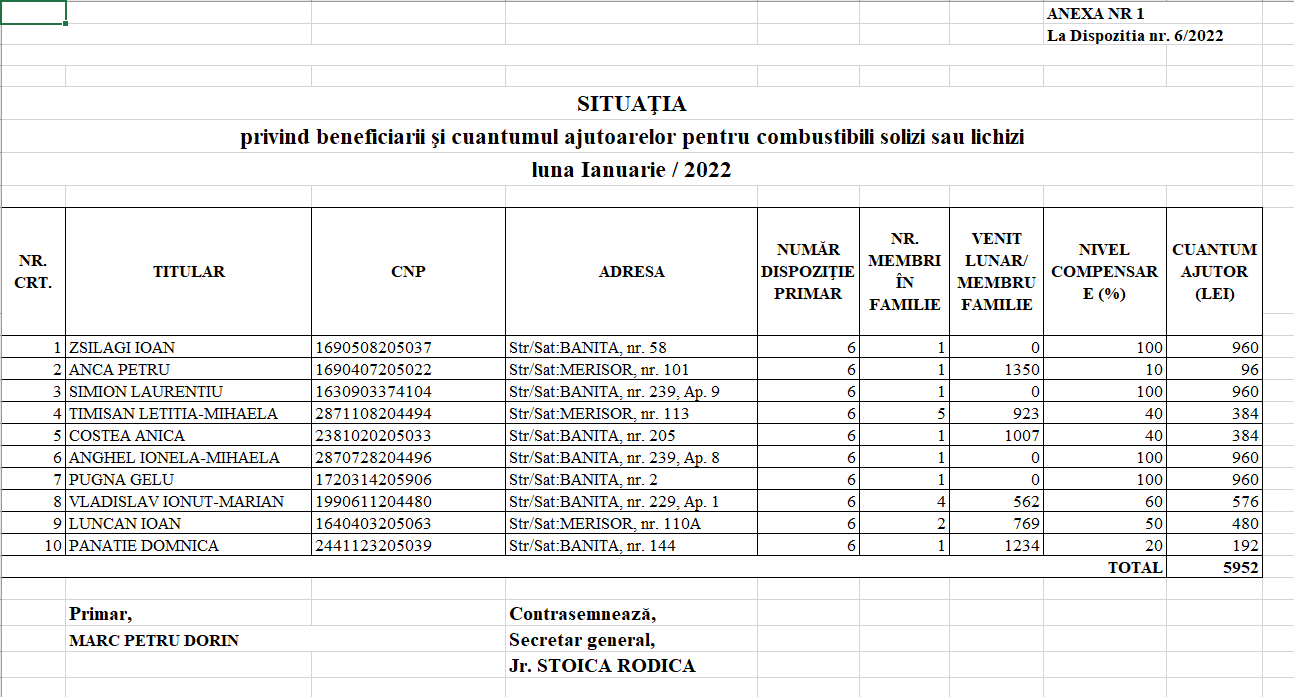 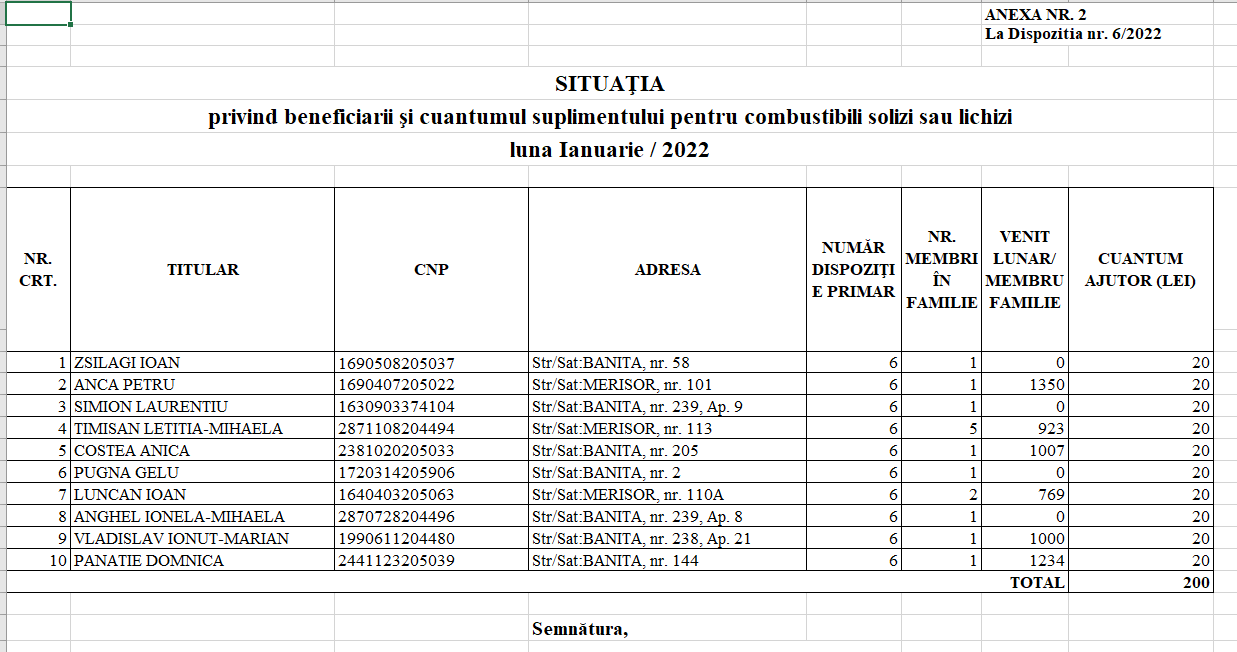 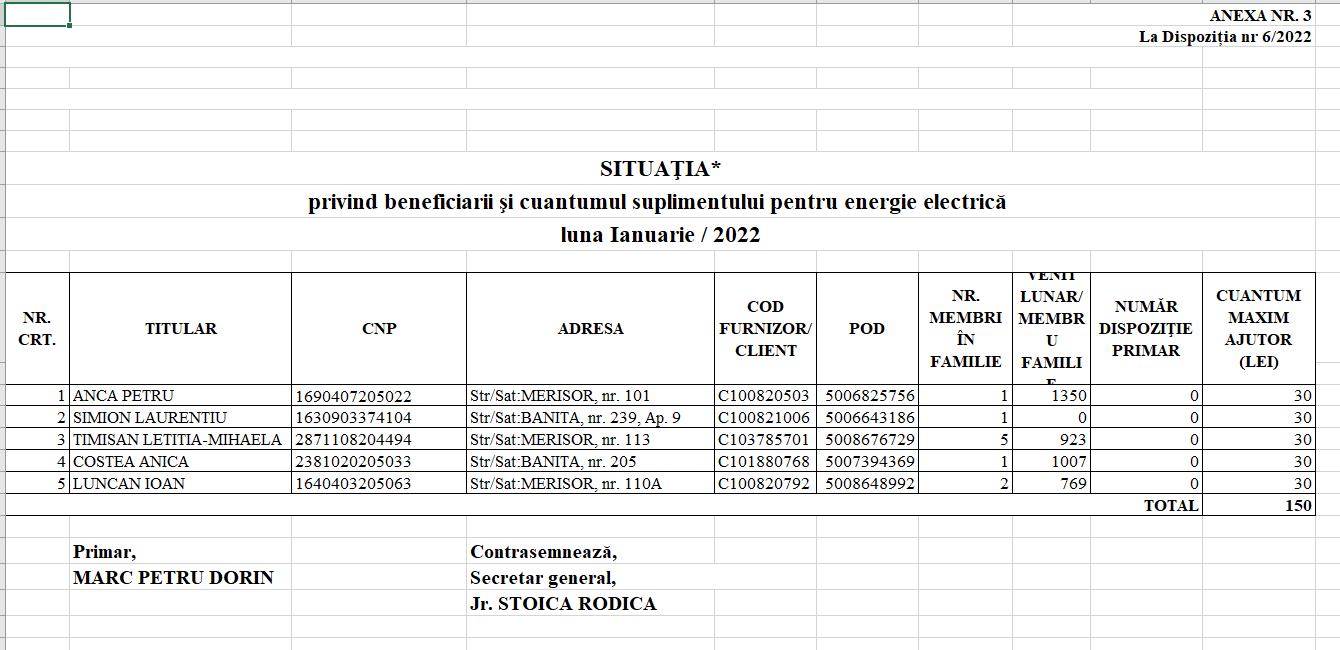 